Dodatek Č.1 k servisní smlouvě ě. 06/091PU/2017Zhotovitel :Remer,a.s.Se sídlem: Hřbitovní 429, 739 61 TřinecIČO: 19015003,	DIČ: CZ19015003Zastoupen : předseda představenstva ing. Bronislav Gwóždž (dále jen zhotovitel)Na základě vzájemné dohody se mění článek I předmětné SOD takto :I. 
Předmět smlouvy1.	Zajištění provádění pravidelných revizí plynových zařízení, tlakových nádob, servisníchkontrol PZ, odborných prohlídek, revizi det. Plynu v objektech ASS ul. Frydecká 37, Tyršová 2 a Cihelní - učňovské dílny v rámci zajištění provozu plynových zařízeni dle vyhlášky ČUBP Č. 85/1978 Sb..Seznam prováděných prací během roku :revize resp. kontrola plynového zařízenírevize elektrického zařízeníservis spotřebičů (kontrola, čištění, seřizení)odborná prohlídka kotelny a MaRkalibrace detektorů plynukontrola, revize tlakových nádobkontrola magneziové anody v bojlerechservis havarijních bezp. Uzávěrů BaP (1x2roky)zprávy o kontrole kotlů a rozvodů dle vyh1.194/2013Sbškolení obsluhy plyn. zařízeniopravy zařízení (provozní,porevizni )havarijní opravy zařízeníK jednotlivým pracím budou účtovány náklady na dopravuOstatní ustanovení výslovně neupravená tímto dodatkem smlouvy zůstávají v platnosti. Na důkaz Vašeho souhlasu s uvedenými změnami žádáme o jeho potvrzení a předání zpět na adresu firmy.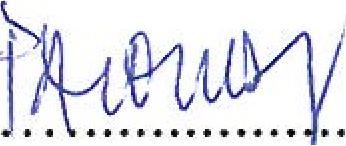 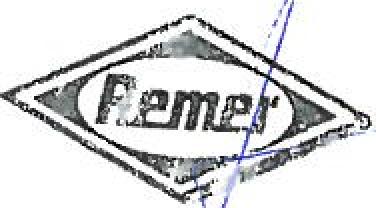 objednatel	zhotovi elAibrechtova	:`z(.. '3. Čoský Těšín,• l'.zaceTyršova 611;2, 737	český TUnObjednatel : Název :sídlo:IČ:zastoupená:dále jen odběratelAlbrechtové střední škola, Český Těšín,prispěvková organizace Tyršová 611/2,737 01 Český Těšín00577235	DIČ:	CZ68321082Ing. Vanda Palowská, ředitelka